ЭКСТРЕННОЕ ПРЕДУПРЕЖДЕНИЕ(по данным ФГБУ «Северо-Кавказское УГМС»)	В период с 16:00 22.09.2017 до 16:00 23.09.2017 по северным и центральному району Республики Адыгея (Гиагинский, Кошехабльский, Красногвардейский, Тахтамукайский, Теучежский, Шовгеновский, и северная часть Майкопского района) ожидается  чрезвычайная пожароопасность 5 класс (ОЯ). В южной части Майкопского района сохраняется высокая пожароопасность 4 класса (НЯ).Прогнозируется: вероятность возникновения чрезвычайных ситуаций и происшествий, связанных с ландшафтными пожарами, лесными  пожарами, пожарами в районе озер (камышовые заросли), пожарами на объектах экономики и в населенных пунктах, расположенных в пожароопасной зоне (Источник ЧС и происшествий – природные пожары).Для предупреждения и снижения последствий возможной ЧС рекомендуется:1 Данное предупреждение  о возможном возникновении чрезвычайной ситуации   на территории Муниципального  образования Республики Адыгея довести до руководителей предприятий, организаций, аварийно-спасательных формирований и учреждений для принятия  соответствующих мер. 2. Ввести особый противопожарный режим на территории муниципального образования.3. Привести  в готовность силы и средства для ликвидации последствий чрезвычайных ситуаций природного характера;4. Уточнить обеспеченность материально-техническими ресурсами, техническое состояние материально-технических средств;5. Уточнить планы действий по предупреждению и ликвидации возможной ЧС, обеспечить готовность ОГ по выезду к месту возможного возникновения ЧС. 6. Привести проверку готовности системы связи и оповещения;7. Организовать постоянное взаимодействие со службами экстренного реагирования, дежурными частями и диспетчерскими службами (ГИБДД, ОВД, ДРСУ, РРЭС, СМП), и другими.8. Уточнить готовность к использованию пунктов временного размещения.9. Организовать круглосуточный контроль из числа сотрудников администрации за работой основных объектов ЖКХ.10. Довести информацию жителям Муниципальных образований.Заместитель начальника Центра(старший оперативный дежурный)ГУ «ЦУКС МЧС России по Республики Адыгея»майор внутренней службы                                                                                                     Э.А. Бижев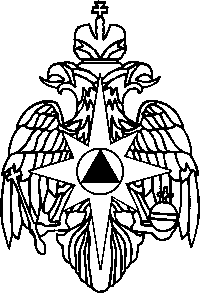 МЧС РОССИИФЕДЕРАЛЬНОЕ КАЗЕННОЕ УЧРЕЖДЕНИЕ«ЦЕНТР УПРАВЛЕНИЯ В КРИЗИСНЫХСИТУАЦИЯХ ГЛАВНОГО УПРАВЛЕНИЯ МИНИСТЕРСТВА РОССИЙСКОЙ ФЕДЕРАЦИИ ПО ДЕЛАМ ГРАЖДАНСКОЙ ОБОРОНЫ, ЧРЕЗВЫЧАЙНЫМ СИТУАЦИЯМ И ЛИКВИДАЦИИ ПОСЛЕДСТВИЙ СТИХИЙНЫХБЕДСТВИЙ ПО РЕСПУБЛИКЕ АДЫГЕЯ»( ФКУ « ЦУКС  ГУ МЧС России  по  Республике Адыгея»)ул. Хакурате, 642 г. Майкоп, Республика Адыгея, 385000тел.56-98-24  Е- mail:  cuks_ra@nm.ru 21 сентября  2017г.   Главам администраций муниципальных образований Республики Адыгея